Učebnice str. 41-43, vypracujte otázkypodle učebnice na str. 43 (v modrošedém rámečku)Zápis učiva do sešitu ke konci strány 43  (velký modrý rámeček). Tento text vlepte do sešitu.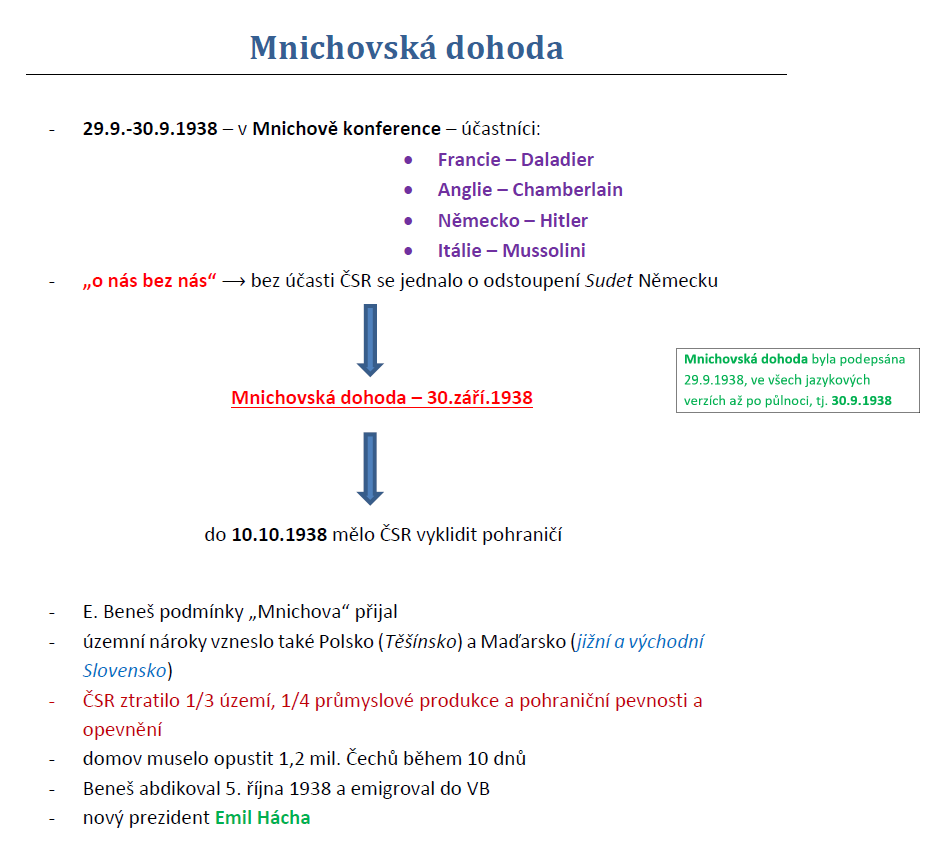 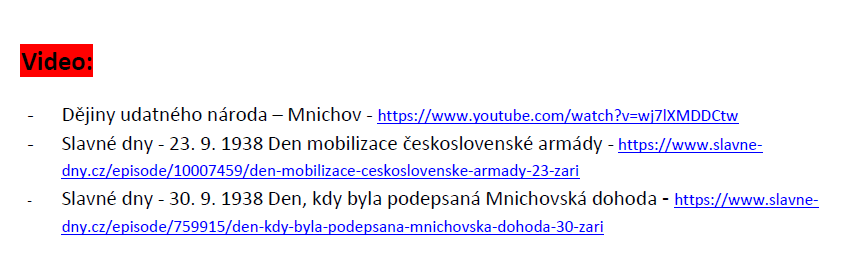 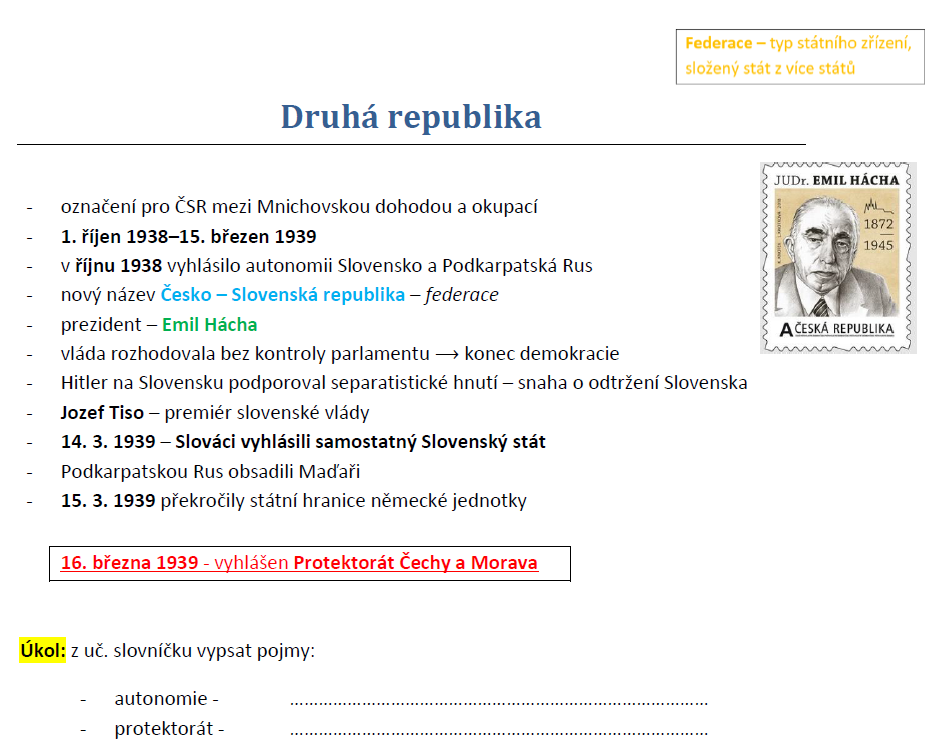 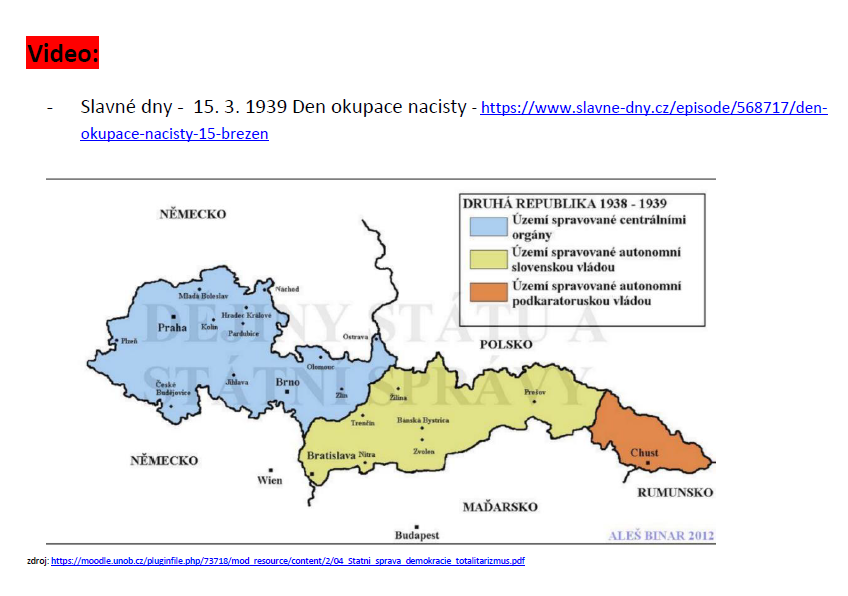 